STEM in Food Science in Technology and LivingLaboratory ManualTable of ContentsGelatinisation of StarchObjectiveTo investigate the gelatinisation of starch.PrinciplesGelatinisation is a disruption of the orderliness of starch granules and the swelling of these granules. It occurs when large amounts of water move into the granules, separating and surrounding starch molecules, pushing them apart. Since water is trapped by gelatinised starch molecules, it cannot move freely. Likewise, the swollen starch granules cannot move freely, because they are pressed against each other. With nothing moving, the starch mixture is thickened. As heating continues, the granules continue to swell and starch molecules, especially smaller amylose molecules, leach out of the granules and into the hot liquid. Cereal starches are extracted from the endosperm of cereal grains. Cornflour, for example, is purified from the endosperm of corn kernels. Other cereal starches included rice starch, wheat starch, and waxy maize.Root starches are extracted from various root or tuber plants. Potato starch, arrowroot, and tapioca are examples of root starches.Food Test 1Making of blueberry sauceObjectiveTo investigate the gelatinisation effects of cornflour with blueberry sauce.Equipment & materialsProceduresBlend blueberry and water together.Sieve to remove pomace.Heat juice in a saucepan over medium heat. Stir gently and bring to the boil.Sample AHeat for 2 more minutes.Sample BStir in cornflour and continue to heat for 2 more minutes.Remove from heat, and transfer to a bowl.Observe.ResultsQuestionsWhich sample is thicker in texture?What is the function of cornflour?How can cornflour be used in cooking?Food Test 2Gelatinisation of different types of starch (wheat flour, rice flour, tang flour and glutinous rice flour)ObjectiveTo observe gelatinisation of starch by adding hot water.Equipment & materialsProceduresIn each bowl, place one type of starch. Label.Pour in boiling water.Stir vigorously.Observe.ResultsQuestionsIf clarity is important, which starch is the best choice for thickening?Which starch is most likely to provide a chewy texture?Which starch is most likely to provide a firm texture?Foaming of ProteinObjectiveTo investigate the foaming ability of protein.PrinciplesMany physical and chemical properties of food components alter food quality including the texture and the colour of the food. Understanding those properties help in developing new food products and improving food quality.Foam consists of gaseous (air) dispersed phase and aqueous continuous phase. Foaming is one of the major techniques in making marshmallow. Foam is formed by beating protein. Denaturing a protein is to apply energy to break the hydrogen bonds holding the protein together. The hydrophobic regions of the unraveled protein tend to stick together (coagulation). Aggressive agitation that introduces large amounts of air into protein mixture (foaming) can also denature protein. During beating, the protein will stiffen into a white foamy semisolid. This stiffening and change of colour from clear to white can also seen in heat denaturation of egg white protein. The denatured protein coagulates and trap air bubbles. The large amounts of trapped air bubbles give the coagulated protein matrix a soft, semi-solid texture.Food Test 3Making of marshmallowEquipment & materialsProceduresMake marshmallow.Observe while beating.Let it set for at least 6 hours (or until next day). Cut open and observe.ResultsQuestionsWhat causes the colour change of gelatin during beating?What is inside foam?What other ingredient(s) can foaming perform on?Recipe: Marshmallow (Food Test 3)IngredientsPreparationLine baking tin with baking paper.Combine icing sugar and cornflour for dusting.Dust about ¼ of icing sugar mixture on baking paper.Mix gelatin and cold water in a mixing bowl.ProceduresCombine all Syrup ingredients in a saucepan. Heat over medium high heat until 110-115oC. Remove from heat.Beat the gelatin mixture at low speed.Slowly pour the heated syrup into gelatin mixture.Turn electric mixer to high speed and continue to beat for 10 minutes or until mixture becomes very thick.Add vanilla essence and beat well.Pour the mixture into lined tin.Dust the surface with ¼ of icing sugar mixture.Let stand for at least 6 hours or overnight.Transfer the marshmallow on a cutting board. Cut into pieces and dust with remaining sugar mixture.Coagulation of ProteinObjectiveTo investigate the effects of added ingredients on egg coagulation. PrinciplesWhen eggs are heated, proteins in both egg white and egg yolk will denature. The protein will then be unfolded and aggregate with each other. This process is known as protein coagulation. Egg custard is thickened by the heat coagulation of egg protein. However, the more eggs are heated, the aggregated network will become rigid and eventually lead to over-coagulate and shrink. Over-coagulation will affect the texture and appearance of the egg custard. Therefore it is essential to add other ingredients in addition to egg for slowing down the coagulation. Food Test 4Factors affecting egg coagulationEquipment & materialsProceduresBeat 4 eggs in 4 different bowls. Add corresponding additional ingredients to each bowl.Mix well. Remove the bubbles on top. Cover each bowl with aluminum foil. Steam over medium high heat for 12 minutes. ResultsQuestionsWhich sample has the most curdling?What are the functions of sugar and fat in egg custard? Why dilution of egg can prevent over-coagulation?What may happen if milk is used to make the steamed egg custard instead of cream?Rank the parts of the egg (whites, yolk, whole egg) from lowest to highest in the rate of    coagulation and the tendency to over-coagulate. Effects of Heat on ProteinObjectiveTo investigate the textural change of egg upon heating with different temperature.PrinciplesHeating causes egg white and egg yolk to become hard and firm. Egg white and egg yolk each contains proteins which coagulate or harden at different temperatures. Egg white contains many different proteins, and they coagulate within a very wide range of temperature. In general, egg white proteins start to coagulate at around 60oC, some proteins coagulate at up to 80oC. Egg yolk begins to thicken around 65oC and sets around 70oC. Food Test 5Effects of heating temperature on egg donenessEquipment & materialsProceduresPreheat water bath to designated temperature.Submerge egg under water for the designated heating time.Rinse egg under cold running water.Open eggs and compare results.ResultsQuestionsWhich sample shows most coagulation?Why is egg white and egg yolk of Sample B the way it is?How does the texture of a soft-boiled egg compare to the samples?Enzymatic Browning of Fresh FruitsObjectiveTo investigate the effects of refrigeration, cold water, salt, lemon juice, and blanching on the colour retention of fruits.PrinciplesEnzymatic browning is a chemical process which occurs in vegetables and fruits. The colour change is due to the oxidation of phenolic compounds into a brown pigment. Browning reactions can be minimised by deactivating the enzyme and reducing oxidation. Food Test 6Browning reactions in applesEquipment & materialsProceduresCut the apple into 6 equal pieces.Put slices of apples in bowls with corresponding medium / condition.Let stand for 60 minutes.Observe the colour changes. ResultsQuestionsWhich sample turns brown the most?Which method may be the best to retain the colour of apples?What are the ways to prepare apples for Fresh Fruit Tartlet and Apple Pie? Why?Effects of pH Condition on Green VegetablesObjectiveTo examine the colour and texture changes of boiled green vegetables with different pH conditions.PrinciplesChlorophyll stability is affected by pH condition. Heating of vegetables will cause acid in cells to be released to the cooking medium. The acid in the cooking medium convert chlorophyll to pheophytin. The colour of green vegetables then changes from bright green to dull olive brown.  Food Test 7Heating of green vegetablesEquipment & materialsProceduresIn a saucepan, bring the cooking medium to the boil.Add green vegetables and cook for 3 minutes.Record the colour and texture of cooked vegetables.ResultsQuestionsWhich cooking medium significantly changes the colour of green vegetables? Explain. Which cooking medium can speed up the breakdown of cellulose and produce a softer texture?What may happen if vegetables are cooked in an alkaline medium for too long?Apart from changing the pH value of cooking medium, what are the ways of preventing acid from the cells to affect the colour of green vegetables?Maillard ReactionObjectiveTo examine the effects of pH and temperatures on Maillard reaction.PrinciplesMaillard reaction is a type of non-enzymatic browning reaction which occurs between reducing sugars and amino groups of proteins when the food is heated. pH and temperature affect the rate of Maillard reaction. Under alkaline condition, reducing sugar contains an aldehyde group of atoms, which is easier to react with amino acid. Whereas in acidic environment, the reducing sugar and amino acid is not ready to react. The higher the temperature, the more water is evaporated, and the faster the reaction.Food Test 8Maillard reaction in onionsEquipment & materialsProceduresPrepare baking soda and vinegar solution for Samples C and D.Chop and weigh onions. Prepare Sample A and let it expose in the air.Prepare the remaining 3 samples and leave in corresponding medium for 3 minutes.Pat dry gently and heat them in a frying pan for 2 minutes.Observe the colour changes. ResultsQuestionsWhich medium significantly changes the colour of onion? Explain. Which sample may take the longest time to turn brown? Why?Maillard reaction can be found in the preparation of many dishes. Name two dishes that Maillard reaction could be observed. Explain the reaction in these dishes.Functions of Raising AgentsObjectiveTo investigate how different types of raising agent (baking powder, baking soda, yeast) work.PrinciplesRaising agents, also known as leavening agents, cause baked goods to rise, providing lightness and volume. Leavened baked goods are more porous and tender than unleavened, and they are also easier to digest. During baking, heat causes matter to change from one physical form to another, e.g. from liquid to gas. In the process, molecules move faster and spread farther apart. This expansion is the basis for leavening.There are three main leavening gases in baked goods, steam, air, and carbon dioxide. Steam (water vapour) is the gaseous form of water. It forms when water, milk, eggs, syrups, or any other moisture-containing ingredient is heated. Choux pastry, for example, is leavened almost exclusively by steam. Like steam, air is a physical leavener. Air is added to batters and doughs by physical means--by creaming, whipping, sifting, folding, kneading, and even stirring. Sponge cake and Angel Food Cake contain eggs that are whipped, and this adds volumes of air to the batter. Carbon dioxide is present in air but in trace amounts only. It is formed from two sources: chemical and biological. Baking powder and baking soda (sodium bicarbonate) are chemical raising agents, and yeast is a biological raising agent that can produce carbon dioxide. When carbon dioxide is warmed from the heat of the oven, it moves into existing air bubbles, causing them to expand. Breads and cookies are examples of baked products that rely on carbon dioxide to rise.Food Test 9Biological and chemical raising agents in water.ObjectiveTo observe the reaction of different types of raising agent (baking powder, baking soda, yeast) when warm water is added.PrinciplesChemical leaveners break down in the presence of moisture and heat and give off gases.When baking soda is used for leavening, it is used with acidic materials. Acids react with baking soda in the presence of moisture, carbon dioxide is released as leavening gas. Baking powder contains baking soda, one or more acids (in the form of acid salts), starch or filler, to absorb moisture.Biological leavening agent – yeasts -- very small single-celled microorganisms. It can break down sugars for energy, this process is called fermentation. Carbon dioxide, alcohol, energy and flavour molecules are the products of fermentation process.Equipment & materialsProceduresPlace four samples of raising agents in four separate bowls. Label.Pour water with a gush into the raising agents.Observe.Wait for five minutes. Observe again.ResultsQuestionsName a biological leavener that is a source of carbon dioxide.Name a chemical leavener that is a source of carbon dioxide.Which is a source of food for yeast which must be first broken down by enzymes, starch or sugar?Food Test 10Functions of different raising agents in muffinsObjectiveTo investigate how different types of raising agent (baking powder, baking soda, yeast) affect the quality of muffins.PrinciplesBaking powder and baking soda contain different ingredients and have different pH values. They are applied in different food ingredients. Yeast is a microorganism; carbon dioxide is produced when it ferments. Sufficient time is necessary for fermentation to take place.Equipment & materialsProceduresPrepare 4 muffin samples, three of them with three types of raising agents, one without raising agent. For Sample C, mix yeast into milk instead of sifting it with flour. Compare results.Results QuestionsDo you notice any time difference in the making of Sample C? What causes the time difference?How does texture of Sample C compare to Sample A?How does taste of Sample B compare to Sample A?In Sample D with no raising agent added, what could be present to cause leavening of products?Different raising agents will be used for different products. List the products using baking powder, baking soda and yeast and explain why a particular raising agent is suitable for making the said products.Recipe: Muffin (Food Test 10)Ingredients (make 20 muffins)PreparationPre-heat oven to 180oC.Put paper cases into baking tin.ProceduresBeat egg white with electric mixer till foamy. Add half of the sugar separately in three times; beat until soft peak is formed.Cream butter and remaining sugar until light yellow in colour. Add egg yolk and mix well.Sieve flour and raising agent over egg yolk mixture. Stir in milk.Pour the meringue into the batter separately in three times. Mix well.Spoon batter into baking tin.Bake at 180oC for 15-20 minutes.Note:	For sample C, mix yeast into milk instead of sifting it with flour.AppendixBiological and chemical raising agents in waterFrom left to right: baking powder (Sample A), baking soda (Sample B), yeast (Sample C) and yeast + sugar (Sample D). Pictures of Sample A and B were taken immediately after adding water. Pictures of Sample C and D were taken 5 minutes after adding water.Muffins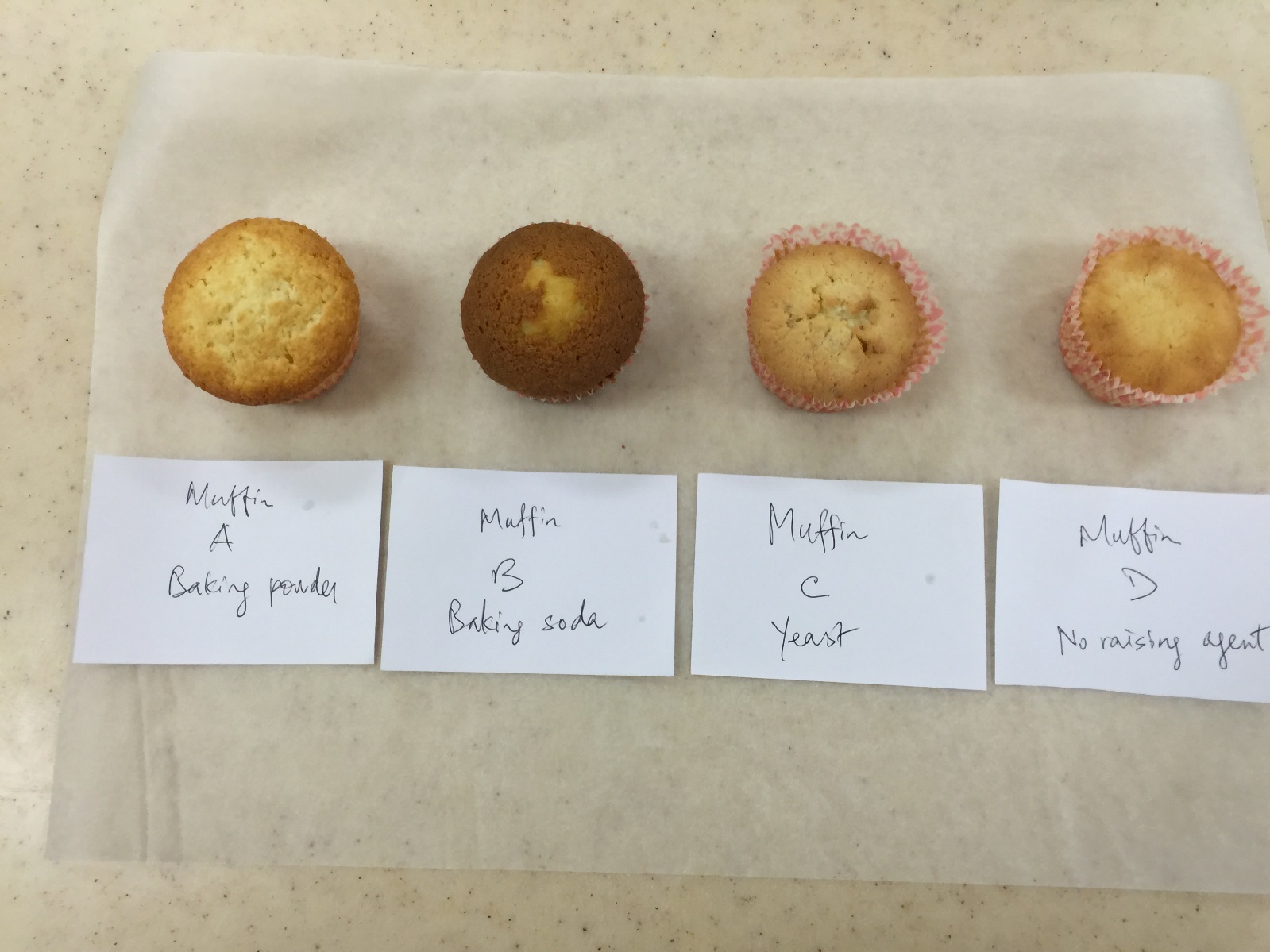 From left to right: Muffins made with baking powder (Sample A), baking soda (Sample B), yeast (Sample C) and no raising agent (Sample D). Effects of Sugar on the Quality of Sponge CakeObjectiveTo investigate the effects of different amounts of sugar on the quality of sponge cakes.PrinciplesSugar has water-retaining nature and increases the volume of baked product. Insufficient sugar will produce a less stable foam. The egg protein will not be elastic and tender. The cake will be less golden in colour, its texture will be less moist and not bouncy. Less tenderness and dryness are observed. As sugar attracts moisture, baked product becomes soft. The more the sugar, the moister the product is. Excess sugar will elevate the coagulation temperature of the egg protein. This may cause the cake to fall because air will be lost before the crust is formed, the volume will then be lowered. The texture will tend to be gummy and the crust will be excessively browned.Food Test 11Effects on sponge cake with different amounts of sugar Equipment & materialsProceduresPrepare the five samples with different amount of sugar according to the recipe.Observe the surface of samples.Cut samples into halves and observe the cross section of each.Compare results.ResultsQuestionsWhich sample has the bigger volume?What causes the moistness observed in Sample E?What causes the texture observed in Sample A?Apart from the amount of sugar used, what other factors will affect the colour and texture of sponge cake?Recipe: Sponge Cake (Food Test 11)Ingredients (makes a 6-inch cake)PreparationPre-heat oven to 170oC.Line cake tin with baking paper.Sieve flour.Melt butter.ProceduresIn a mixing bowl, beat egg with electric mixer at high speed.Add 1/3 sugar (except Sample A) when foam is seen. Continue to beat.When sugar is dissolved, add another 1/3 of sugar (except Sample A). Continue to beat.When sugar is dissolved, add the remaining 1/3 of sugar (except Sample A). Continue to beat until mixture becomes sticky. The volume should increase by approximately 4 times.Sprinkle sieved flour gradually, and mix with a whisk. Stop when flour is not seen. Do not overmix.Add melted butter and mix well.Gently pour mixture into cake tin.Bake at 170 oC for 15-18 minutes.Effects of Salt on the Quality of Bread DoughObjectiveTo investigate the effects of amount of salt on the quality of bread dough.PrinciplesSmall amount of salt is added to flour mixtures for flavouring, producing firmer dough, improving the volume, texture, and evenness of bread crumb structure, and to prolong shelf life. Baked products made without salt tend to be bland. Salt adjusts the solubility and swelling capacity of the gluten, making the dough more pliable, and aiding gluten formation.In the production of yeast bread, salt helps to control yeast growth. Without salt, fermentation would be too rapid and result in sticky dough. Too much salt would inhibit yeast activity, reducing the amount of carbon dioxide gas produced and decreasing the volume of the loaf.Food Test 12Effects on bread dough with different amounts of saltEquipment & materialsProceduresPrepare the three samples with different amounts of salt according to the recipe.Proof bread dough for 120 minutes.Observe the appearance of samples.Turn the samples on a flat surface. Touch with fingers.Compare results.ResultsQuestionsWhich sample produces most gas?Which sample has the smallest volume?What causes the stickiness observed in Sample A?Apart from reducing the amount of salt in Sample C, what can be done to improve the texture? Why?Recipe: Bread Dough (Food Test 12)IngredientsProceduresMix flour with oil, sugar, milk powder and salt in a mixing bowl. Sprinkle yeast on top. Pour warm water on top with a gush and mix well.Turn the mixture on a floured table. Knead until dough is elastic and not sticky. Grease the mixing bowl. Return the kneaded dough to the mixing bowl, cover with food wrap.Place the dough in a warm place (not higher than 50oC) for 120 minutes for the first round of proofing to take place.Observe results.Functions of Egg in Flour MixtureObjectiveTo investigate the effects of egg on the quality of pound cakes.PrinciplesThe two major constituents of eggs are egg white and egg yolk. Whipping egg white can form foam and trap air. Egg yolk acts as emulsifiers, add flavour, nutrients, and colour to flour mixtures.Eggs are added to flour mixture to enhance structural integrity. During baking, egg proteins coagulate and cause flour mixture to become firmer.Eggs also contribute to leavening of flour mixture. Air is incorporated when beating eggs. During baking, trapped air expands and liquid egg turns to steam when heated and the product then expands in volume.Egg yolks add flavour, nutrients, and colour to products. Yellower crumb and browner crust can be formed. Emulsifier and fat in egg also prevent recrystallisation of starch, hence delay staling.Food Test 13Effects on pound cake with different amounts of eggEquipment & materialsProceduresPrepare the three samples with different amount of egg according to the recipe.Observe the surface of samples.Cut samples into halves and observe the cross section of each.Compare results.ResultsQuestionsWhich sample has the biggest volume? Why?What causes the dense and rubbery texture in Sample C?What causes the crumbly texture in Sample A?Apart from changing the amount of egg, what can be done to improve the texture of Sample A and C? Why?Recipe: Pound Cake (Food Test 13)IngredientsPreparationPre-heat oven to 170oC.ProceduresCream butter and sugar together.Add beaten egg separately in three times. Beat well.Sieve flour into batter. Mix well.Pour batter into baking tin.Bake for 40-45 minutes.CaramelisationObjectiveTo examine the temperature for different sugars to caramelise.PrinciplesCaramelisation is the thermal decomposition of sugar. When sugar is heated, sugar molecules break apart and generate new fragrant molecules and colour. Therefore, heating sugar at high temperatures can form brown caramel pigment with caramel flavour. Different sugars caramelise at different temperatures.Food Test 14Caramelisation of sucrose and fructoseEquipment & materialsProceduresDissolve sucrose with water in a saucepan.Heat over medium high heat. Stir constantly.Monitor the temperature of syrup regularly with the use of a thermometer.Record the temperature for the initial formation of brown pigment.Continue heating for another one minute.Observe changes in colour and aroma.Repeat Step 1-6 for fructose.ResultsQuestionsWhich sugar forms brown pigment faster?What is the caramelisation temperature for each sugar respectively?What are the application of caramelised syrup in food preparation?Apart from the change in colour and aroma, what other changes can be observed when syrup is caramelised?Transforming a Liquid into Solid by HydrocolloidsObjectiveTo investigate the physical transformations of liquid into solid by hydrocolloids upon cooling.PrinciplesHydrocolloids, often called gums, are hydrophilic polymers, of vegetable, animal, microbial or synthetic origin, that generally contain many hydroxyl groups and may be polyelectrolytes. They are naturally present or added to control the functional properties of aqueous foodstuffs. Most important amongst these properties are solubility, viscosity (including thickening and gelling), water binding, and many others. Examples of hydrocolloids are carrageenans, alginate, agar, gelatin, pectin, and starch.Carrageenans are linear polymers of about 25,000 galactose derivatives, and can be prepared by alkaline extraction from red seaweed. Different seaweeds produce different carrageenans. Their functions are mainly thickening, suspending and gelling. Some carrageenans form thermoreversible gels on cooling.Carrageenan can stabilise milk products by preventing whey separation and is also used as a binder in cooked meats, to firm sausages and as a thickener in toothpaste and puddings.Food Test 15Making of soya milk spaghettiEquipment & materialsProceduresInsert syringe tip into tube.Prepare a basin of ice water.Heat liquid and carrageenan to around 80oC.Remove from heat.Transfer the liquid to syringe with a funnel.Plunge liquid into long tube. Cool tube in ice water by submerging under water for 2 minutes.Continue plunging to remove content.Observe.ResultsQuestionsWhy should liquid be heated?What other ingredient(s) can substitute carrageenan?Other than soya milk, what types of liquid can be used?Dehydration of Oil by MaltodextrinObjectiveTo investigate how oil is dehydrated by maltodextrin.PrinciplesMaltodextrin is a polysaccharide that is used as a food additive. It is produced from starch by partial hydrolysis and appears as very light-weight, white hygroscopic powder. Maltodextrin can easily dissolve in water with a mildly sweet taste. In manufacturing, spray-drying creates a powder that is very porous on the microscopic level. Because of this structure, maltodextrin is able to soak up fatty substances, making it useful for working with fats when designing food. It absorbs water, so it is used as an emulsifier and thickener, as well as a fat substitute. Once maltodextrin is hydrated, it mimics the viscosity and texture of fats.Food Test 16Making of olive oil powderEquipment & materialsProceduresPut olive oil in a mixing bowl.Add maltodextrin bit by bit. Mix with fingers each time after adding until crumbles are formed.Observe.ResultsQuestionsWhat happens to olive oil powder when it comes in contact with saliva in mouth?What other ingredient(s) can substitute olive oil?SpherificationObjectiveTo investigate how chemical reactions transform the physical properties of food.PrinciplesAlginates are refined from brown seaweeds. It absorbs water quickly. Alginate has a wide use across a wide variety of industries including food, textile printing and pharmaceutical. In the food industry, it is used as a thickening agent for drinks and ice cream, and as a gelling agent for jellies.Calcium alginate is a water-insoluble, gelatinous, cream-coloured substance that can be created through the addition of aqueous calcium chloride to aqueous sodium alginate. When liquid containing sodium alginate is dropped into another liquid containing calcium chloride, a thin membrane surrounding the droplets will be formed instantaneously. Spherification is the culinary process of these droplets that visually and texturally resemble roes.There are two main methods for creating such spheres, spherification and reverse spherification. The use of method is dependent on the pH and calcium content of liquid.Food Test 17Making of coffee caviar ─ formation of a thin, gelatinous membrane surrounding a drop of liquid.Equipment & materialsProceduresAdd alginate to heated coffee.Blend with hand-held beater to dissolve alginate in coffee completely.Add calcium salt into food container containing distilled water.When coffee temperature reduces to 50-60oC, drop slowly into water with a dropper.Remove coffee droplets into another food container containing potable water for rinsing.Observe.ResultsQuestionsWhat may happen if a beverage containing calcium is used instead of coffee?What other ingredient(s) can substitute coffee / coffee powder?TopicTopicFood TestFood TestPage No.Starches in FoodGelatinsation of Starch1Making of blueberry sauce1Starches in FoodGelatinsation of Starch2Observe gelatinisation of starch by adding hot water3ProteinsFoaming of Protein3Making of marshmallow4ProteinsCoagulation of Protein4Factors affecting egg coagulation 7ProteinsEffects of Heat on Protein5Effects of heating temperature on egg doneness9Fruits & VegetablesEnzymatic Browning of Fresh Fruits6Browning reactions in apples11Fruits & VegetablesEffects of pH Condition on Green Vegetables7Heating of green vegetables13Fruits & VegetablesMaillard Reaction8Maillard reaction in onions 15Flours and Flour MixturesFunctions of Raising Agents9Observe the reaction of biological and chemical raising agents in water 17Flours and Flour MixturesFunctions of Raising Agents10Functions of different raising agents in muffins19Flours and Flour MixturesEffects on Sugar on the Quality of Sponge Cake11Effects on sponge cake with different amounts of sugar22Flours and Flour MixturesEffects of Salt on the Quality of Bread Dough12Effects on bread dough with different amounts of salt 25Flours and Flour MixturesFunctions of Egg in Flour Mixture13Effects on pound cake with different amounts of egg 27SugarsCaramelisation14Caramelisation of sucrose and fructose 29Molecular Gastronomy (Physical and chemical reactions during cooking)Transforming a Liquid into Solid by Hydrocolloids15Making of soya milk spaghetti31Molecular Gastronomy (Physical and chemical reactions during cooking)Dehydration of Oil by Maltodextirn16Making of olive oil powder33Molecular Gastronomy (Physical and chemical reactions during cooking)Spherification17Making of coffee caviar34EquipmentMaterialsBlenderSieveSaucepan x 2ScaleMeasuring jugLabelsWhiskTimerSpatulaSpoon x 2Bowl x 2SampleAddition of Starch?ColourShininessViscosityOther observationsANoBYes, cornstarchEquipmentMaterialsMixing bowl x 4Measuring jugScaleLabelsChopsticks x 4 pairs / Wooden rolling pins x 4Sample A		Wheat flour			40 gSample B		Rice flour			40 gSample C		Tang flour			40 gSample D		Glutinous rice flour		40 gBoiling water						80 ml x 4SampleType of starchClarityViscosityStringy textureOther observationsAWheat flourBRice flourCTang flourDGlutinous rice flour	EquipmentMaterialsBowlMixing bowl (medium)Electric mixerMeasuring jugMeasuring spoonsBaking tinBaking paperSaucepanSieveScaleDough cutter(Refer to the recipe for ingredients)Describe the following attributes of gelatine during beating:Describe the following attributes of gelatine during beating:ColourShininessTextureDescribe the following attributes of marshmallow after setting:Describe the following attributes of marshmallow after setting:ColourTextureMouthfeelDustingSyrupSyrupIcing sugar36 gCastor sugar60 gCornflour36 gLight corn syrup160 g (125 ml)*Protein componentSalt¼ tspGelatin10 gWater60 mlCold water60 mlFlavouringVanilla essenceFew drops* Suggest to measure 160 g of syrup directly into saucepan to prevent handling loss.* Suggest to measure 160 g of syrup directly into saucepan to prevent handling loss.EquipmentMaterialsBowl x 3Measuring jugSteaming rack Wok WhiskAluminium foil sheets x 4SieveScaleBowl (big) x 4Mixing bowlEggs					4AppearanceTextureSample ASample BSample CSample DEquipmentMaterialsWater bathWhole egg			3Texture of egg whiteTexture of egg yolkAny liquid observed?Other observationsSample ASample BSample CEquipmentMaterialsCookie cutterSmall bowl x 6Food wrapMeasuring spoonKnifeSaucepanIce cubeLabelsApple, red delicious			1Colour of applesSample ASample BSample CSample DSample ESample FEquipmentMaterialsScaleSaucepanMeasuring jugChopsticks x 3 pairsSmall bowls x 2PlateTimerGreen vegetables		100 g x 3Cooking mediumColour of cooked vegetablesTexture of cooked vegetablesWater onlyWater + baking sodaWater + vinegarEquipmentMaterialsScaleKnifeMeasuring jugChopping boardWok chaanFrying panChopped onion		40 g x 4Colour of onionsSample ASample BSample CSample DEquipmentMaterialsGlass bowls x 4Teaspoons x 4Measuring spoonsLabelsTimerThermometerSaucepanSample A		Baking powder	½ tspSample B		Baking soda		½ tspSample C		Yeast			½ tspSample D		Yeast + sugar		½ tsp + ½ tspWarm water (~40oC)				1 Tbsp x 4SampleType of raising agentAmount of air bubblesSize of air bubblesWhat happen in 5 minutes?Other observationsABaking powderBBaking sodaCYeastDYeast + sugarEquipmentMaterialsMedium mixing bowls x 4SieveSpatulaLabelsBaking tinsScalePaper casesElectric mixerTypes of raising agents:Sample A		Baking powderSample B		Baking sodaSample C		YeastSample D		Nil(Refer to the recipe for the amount of raising agent and other ingredients for each sample)SampleType of raising agentShapeTexture
(Degree of leavening)TasteOther observationsABaking powderBBaking sodaCYeastDNilBatterNote: Types of raising agent Types of raising agent ButterButter216 g(for experiment)(for experiment)SugarSugar250 gSample ASample A20 g baking powder (original Egg yolkEgg yolk4recipe)Egg whiteEgg white4Sample BSample B20 g baking sodaBaking powder (See Note)Baking powder (See Note)20 gSample CSample C20 g yeastMilkMilk150 mlSample DSample DNo raising agentLow gluten flour (cake flour)Low gluten flour (cake flour)400 g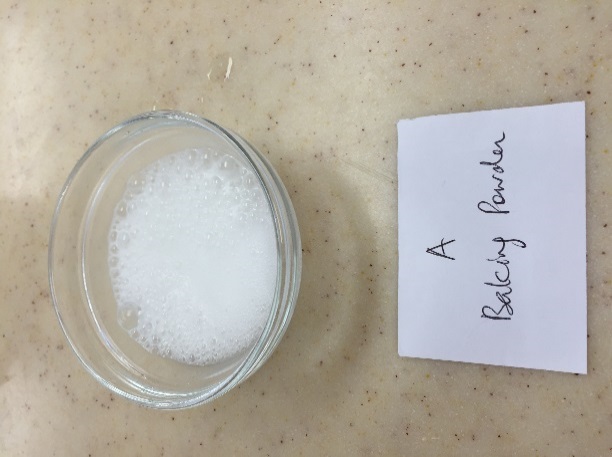 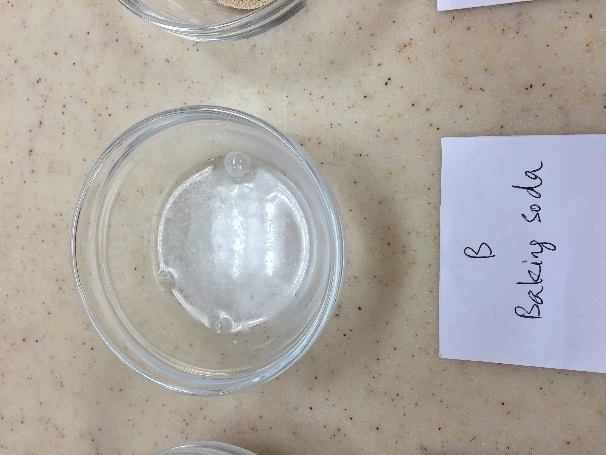 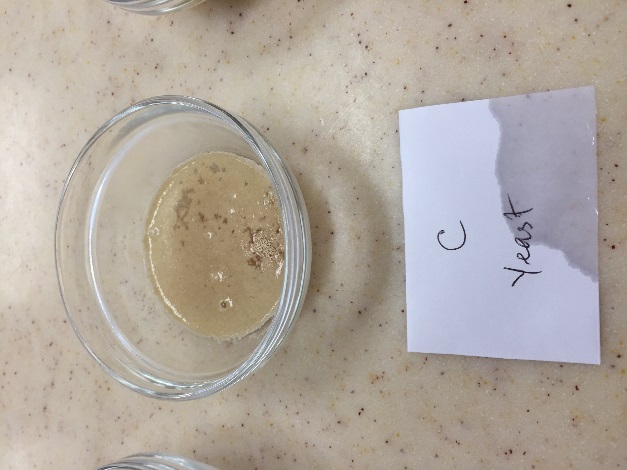 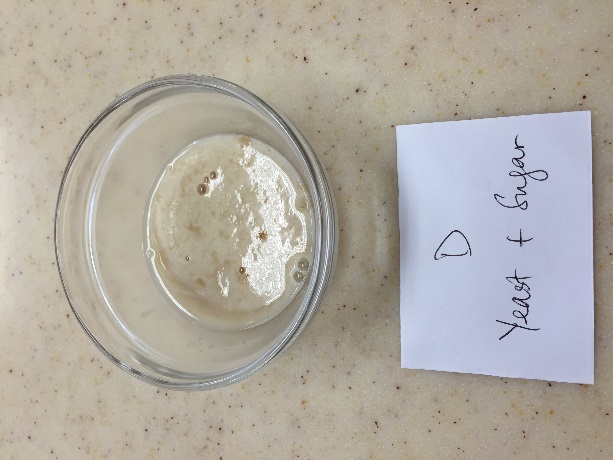 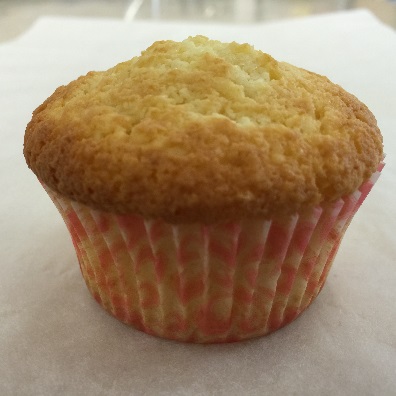 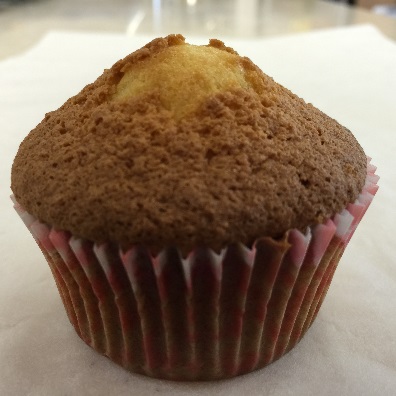 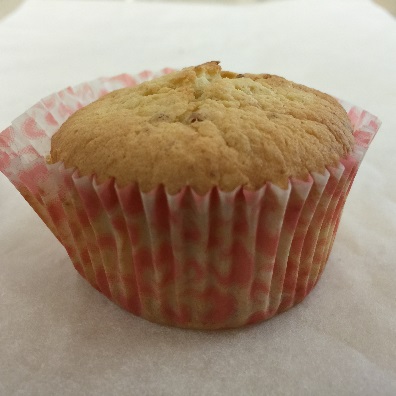 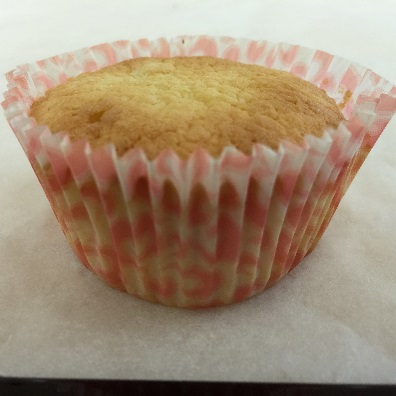 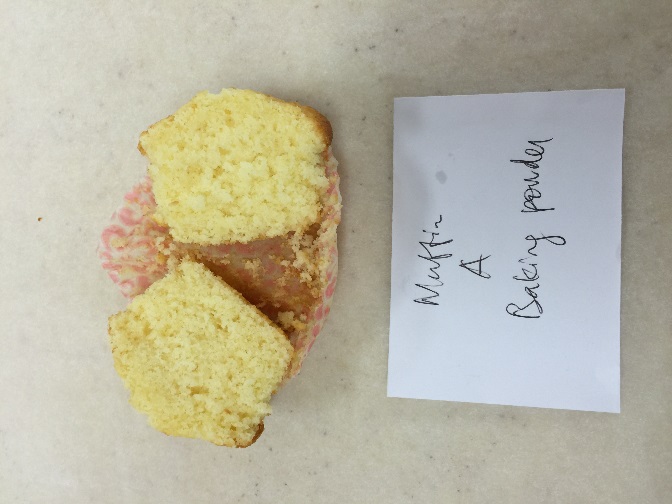 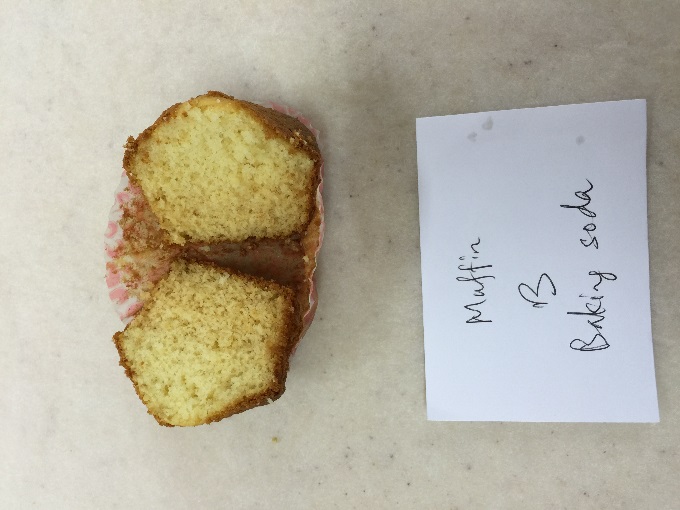 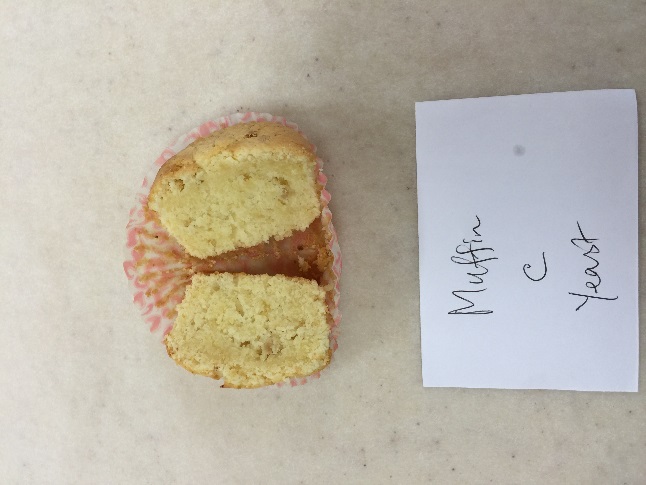 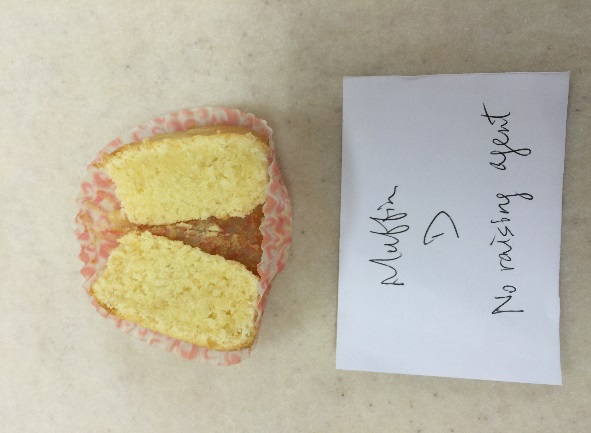 EquipmentMaterialsScaleMixing bowl (medium) x 5Electric mixerSieveWhiskSpatula BowlCake tin x 5Baking paper x 5Oil-absorbing paper x 5Amount of sugar:Sample A		0 gSample B		16 gSample C		32 g (control)Sample D		48 gSample E		64 g(Refer to the recipe for the amount of sugar and other ingredients for each sample)SampleVolumeColourTextureMoistnessOther observationsA
(0 g)B
(16 g)C
(32 g)D
(48 g)E
(64 g)BatterNote:Amount of sugar Amount of sugar Egg, beaten96 g(for experiment)(for experiment)Sugar (See Note)32 gSample ASample A0 gLow gluten flour32 gSample BSample B16 g(cake flour)Sample CSample C32 g (control)Butter (melted)16 gSample DSample ESample DSample E48 g64 gEquipmentMaterialsScaleMixing bowl x 3Dough cutterMeasuring jugFood wrapAmount of salt:Sample A		0 gSample B		5 g (control)Sample C		10 g(Refer to the recipe for the amount of salt and other ingredients for each sample)SampleShape of food wrapVolume of bread doughTextureStickinessOther observationsA
(0 g)B
(5 g)C
(10 g)DoughNote:Amount of salt Amount of salt High gluten flour250 g(for Experiment)(for Experiment)(bread flour)Sample ASample A0 gOil10 gSample BSample B5 gSugar24 gSample CSample C10 gMilk powder6 gSalt (See Note)5 gWarm water190 mlYeast3 gEquipmentMaterialsMixing bowl (medium) x 3SpatulaElectric mixerBowlsLabelsBaking tins x 3ScaleSieveAmount of egg:Sample A		50 mlSample B		100 ml (control)Sample C		150 ml(Refer to the recipe for the amount of egg and other ingredients for each sample)SampleAppearanceColourVolumeTextureOther observationsA
(50 ml)B
(100 ml)C
(150 ml)BatterNote:Amount of egg Amount of egg Egg, beaten (See Note)100ml(for Experiment)(for Experiment)Sugar75 gSample ASample A50 mlLow gluten flour100 gSample BSample B100 ml(cake flour)Sample CSample C150 mlButter (softened)100 gEquipmentMaterialsScale SaucepanThermometerTimerLabelsSampleTemperature (oC) of initial formation of brown pigmentColour of the final syrupAroma of the final syrupA (Sucrose)B (Fructose)EquipmentMaterialsScaleStainless-steel saucepanSpatulaFunnelSyringeLadleTube, 1m in lengthBasinSoya milk			500 mlCarrageenan			25 gIce and cold waterWhat is the consistency of the soya milk before heating?What is the consistency of the soya milk after adding carrageenan?What is the texture of the spaghetti?Any trace of liquid when spaghetti is extruded?EquipmentMaterialsMixing bowl (medium)GlovesMaltodextrin			4 gOlive oil			6 g	Describe the following attributes of olive oil:Texture ShapeMouthfeelEquipmentMaterialsScaleSaucepanSpatulaHand-held beaterDropper / dropper bottleFood container x 2Caviar boxSmall bowl x 3Big bowlSyringeSpoonSieveMolecular caviar spoonInstant coffee powder	8 gSugar				8 gHot water			500 mlAlginate			2.5 gDistilled water			1 LCalcium salt			10 gPotable water (for rinsing)What is the consistency of the coffee after heating?What is the state of coffee and alginate mixture before dropping into water?How does a coffee mixture droplet look like after dropping into water?How does the coffee droplet taste in your mouth?